SCA Vehicle Inspection Checklist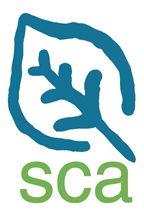 Conservation CorpsInspector:  						Date:Vehicle:						Crew:	Daily Inspection ChecklistSCA Vehicle Inspection ChecklistConservation CorpsInspector:						Week date range:Vehicle:						Crew:Weekly Inspection ChecklistVehicleDate/ InitialsDate/ InitialsDate/ InitialsDate/ InitialsDate/ InitialsDate/ InitialsDate/ InitialsDate/ InitialsDate/ InitialsDate/ InitialsDate/ InitialsDate/ InitialsDate/ InitialsDate/ InitialsDate/ InitialsDate/ InitialsDate/ InitialsDate/ InitialsDate/ InitialsDate/ InitialsDate/ InitialsDate/ InitialsDate/ InitialsDate/ InitialsDate/ InitialsDate/ InitialsDate/ InitialsDate/ InitialsVehicleFuel level (If 1/4 tank, fill)Oil (Check dip stick and document level)Window washing fluid (Check to see if it works)Tire pressure (Write in psi)Lights / Signals (Head, rear, braking, turning and backing)Mirrors (Adjust/check from driver’s seat)Inspect Windshield wipers Walk around (Is there any damage to the vehicle? Where?)EquipmentTire pressure gaugeKeys (2)Quart of oilWindshield washer fluidSpare tire, jack, and tire ironChocksFunnelFire Extinguisher First aid kitEmergency kit (Jumper cables, flash light, orange vest, gloves, rags, Caution Triangles, Chains, ice scraper, tow rope, WD-40, Water, flashlight)Vehicle BinderERP (Is the location you’re traveling to covered by the current ERP?)Working pen/pencilWEX cardInsurance cardVehicle LogIncident Report FormGuidelines for reporting accidentsCrew medical formsPersonal ItemsSunglassesDriver’s LicenseVehicle Part√CommentsTransmission fluid level (Write in level)Brake fluid level (Write in level)Coolant fluid level (Write in level)Belts / Hoses (Cracks?)Power Steering Fluid (Write in level)Battery (Corrosion?)Spare Tire / Jack/Tire IronFenders / Bumpers (Dents?)Tire treadRoof / Roof rackDoors / Door Latches Working?Windows working?Seat Belts functioning?Do the panel controls function?HornTire pressure gaugeKeys (2)Quart of oilWindshield washer fluidChocksFunnelFirst aid kitEmergency kit (Jumper cables, flash light, orange vest, gloves, rags, Caution Triangles, Chains, ice scraper, tow rope, WD-40, Water, flashlight)